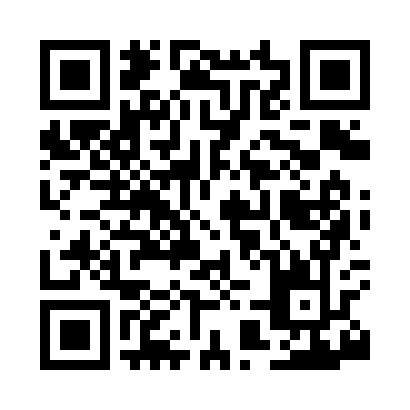 Prayer times for Craig, Alabama, USAWed 1 May 2024 - Fri 31 May 2024High Latitude Method: Angle Based RulePrayer Calculation Method: Islamic Society of North AmericaAsar Calculation Method: ShafiPrayer times provided by https://www.salahtimes.comDateDayFajrSunriseDhuhrAsrMaghribIsha1Wed4:405:5612:434:267:308:462Thu4:395:5512:434:267:318:473Fri4:385:5412:434:267:328:484Sat4:375:5312:424:267:338:495Sun4:355:5212:424:267:338:506Mon4:345:5112:424:267:348:517Tue4:335:5012:424:267:358:528Wed4:325:4912:424:267:368:539Thu4:315:4812:424:267:368:5410Fri4:305:4712:424:267:378:5511Sat4:295:4712:424:267:388:5612Sun4:285:4612:424:277:398:5713Mon4:275:4512:424:277:398:5814Tue4:265:4412:424:277:408:5915Wed4:255:4412:424:277:419:0016Thu4:245:4312:424:277:429:0117Fri4:235:4212:424:277:429:0218Sat4:225:4212:424:277:439:0319Sun4:215:4112:424:277:449:0420Mon4:205:4012:424:277:459:0521Tue4:195:4012:424:277:459:0622Wed4:195:3912:424:287:469:0723Thu4:185:3912:434:287:479:0824Fri4:175:3812:434:287:479:0925Sat4:165:3812:434:287:489:1026Sun4:165:3712:434:287:499:1127Mon4:155:3712:434:287:499:1128Tue4:145:3612:434:287:509:1229Wed4:145:3612:434:297:519:1330Thu4:135:3612:434:297:519:1431Fri4:135:3512:444:297:529:15